MODELOS DE PLACAS 1. TIPO DE PEÇA: TOTEM GRANDE Quantidade: 3 Localização: ENTRADA DA SEDE ADMINSTRATIVA (Rua Alferes José Luiz de Carvalho, n° 550 – Centro, Salesópolis/SP); ESTRADA DE CASA GRANDE (SP 92, ESTRADA DE CASA GRANDE, KM 9 – Biritiba Mirim/SP); ENTRADA DA BASE DO GUARDIÃO (Estrada Rodrigues de Campos, km 5 – Bairro dos Pintos, Salesópolis/SP). 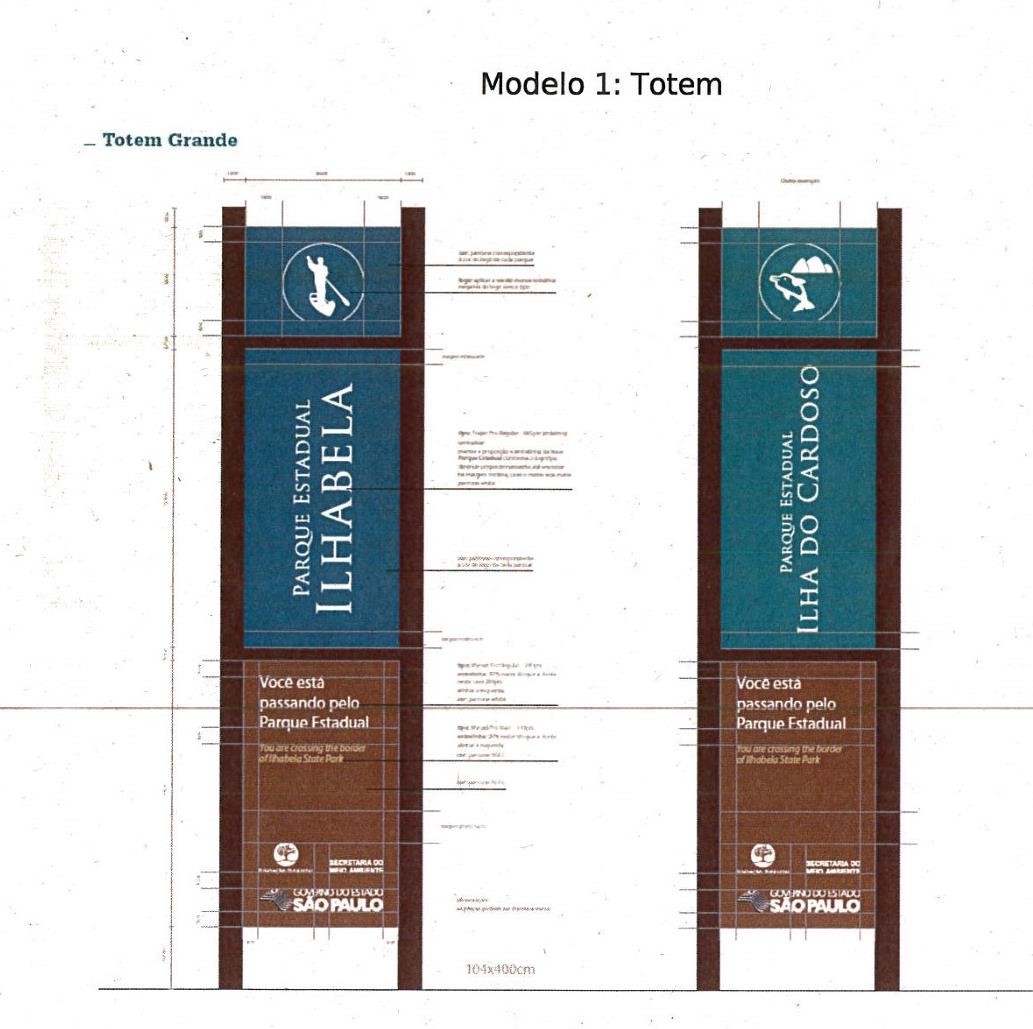 2. TIPO DE PEÇA: Placa Diretório Quantidade: 3 Localização: ENTRADA DA SEDE ADMINSTRATIVA (Rua Alferes José Luiz de Carvalho, n° 550 – Centro, Salesópolis/SP); ENTRADA DA BASE DO GUARDIÃO (Estrada Rodrigues de Campos, km 5 – Bairro dos Pintos, Salesópolis/SP); COMEÇO DA ESTRADA DO RIO PARDO ( Estrada da Petrobrás, km 9 – Bairro dos Pintos, Salesópolis/SP). 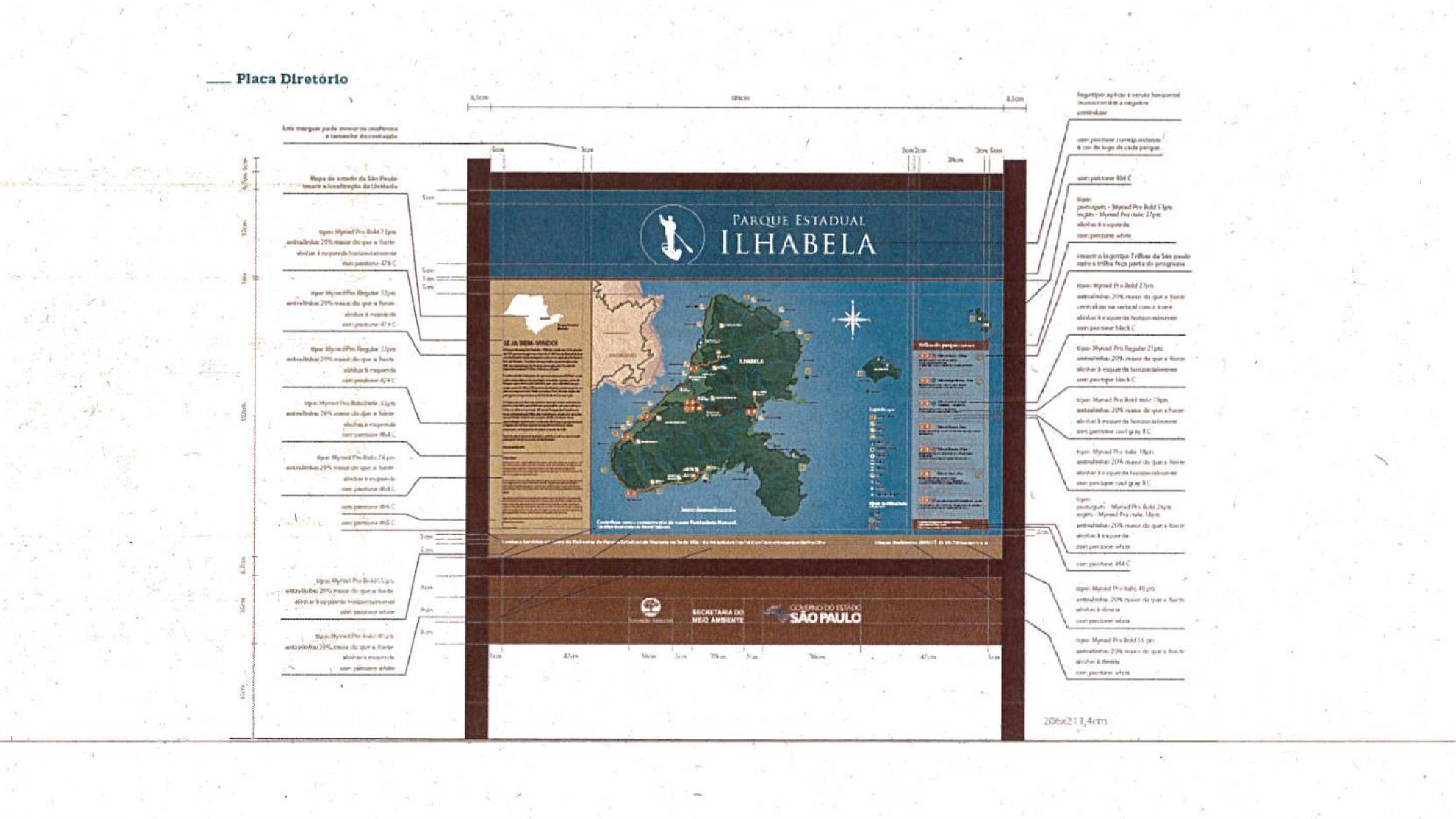 3.TIPO DE PEÇA: Placa de entrada de trilha com Mapa  Quantidade: 4  Localização: INÍCIO DA TRILHA DO RIO PARDO INÍCIO DA TRILHA DO GUARDIÃO INÍCIO DA TRILHA DO POÇO BONITO INÍCIO DA TRILHA DO BALCÃO 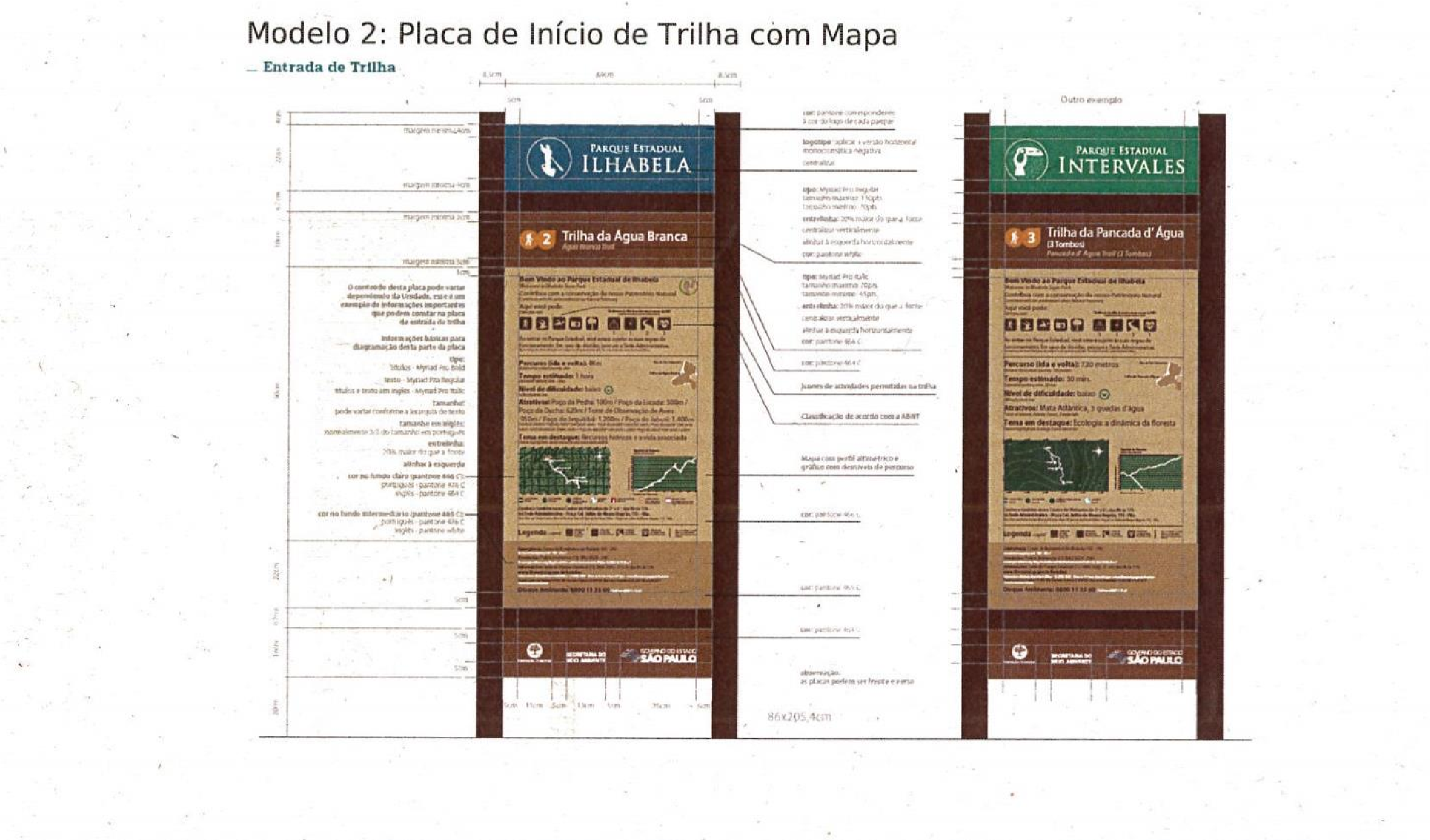 5. TIPO DE PEÇA: MENSAGEM DE PRESERVAÇÃO Quantidade: 2 Localização:  Estrada de Casa Grande e Estrada do Rio Pardo 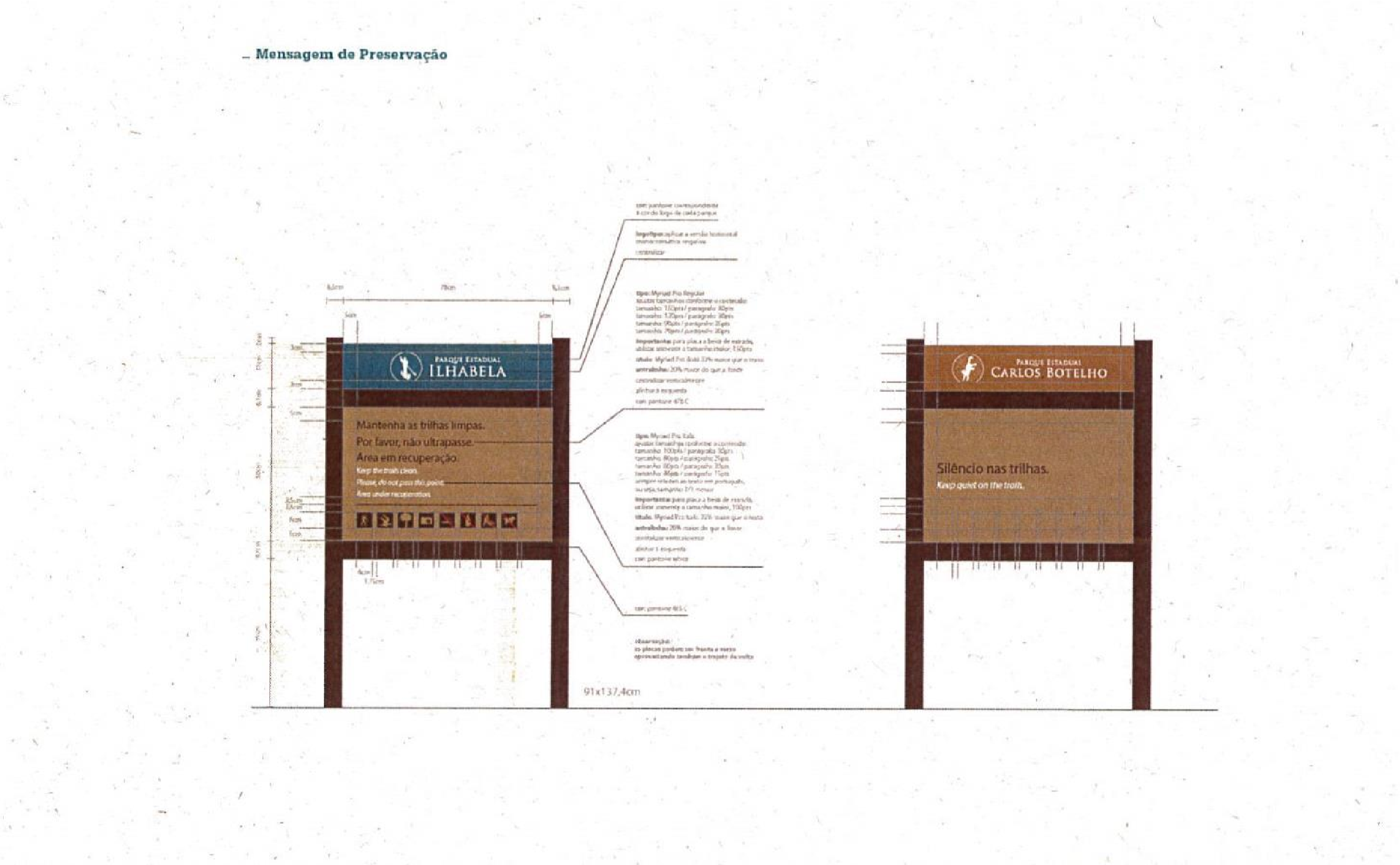 